РОССИЙСКАЯ ФЕДЕРАЦИЯУПРАВЛЕНИЕ ОБРАЗОВАНИЯ, СПОРТА И ФИЗИЧЕСКОЙ КУЛЬТУРЫ АДМИНИСТРАЦИИ ГОРОДА ОРЛАМУНИЦИПАЛЬНОЕ БЮДЖЕТНОЕ ОБШЕОБРАЗОВАТЕЛЬНОЕ УЧРЕЖДЕНИЕ-ШКОЛА №35 имени А.Г. ПЕРЕЛЫГИНА  ГОРОДА ОРЛА                 Рассмотрено на                                                                                    Утверждаю               Методическом совете                                                                Директор школы №35            Протокол №__ от _______  2023г                                             ____________ М.А.РомановаПЛАН РАБОТЫпрофессионального методическогообъединения учителей естественно-научного и общественно-научного цикловна 2023-2024 учебный год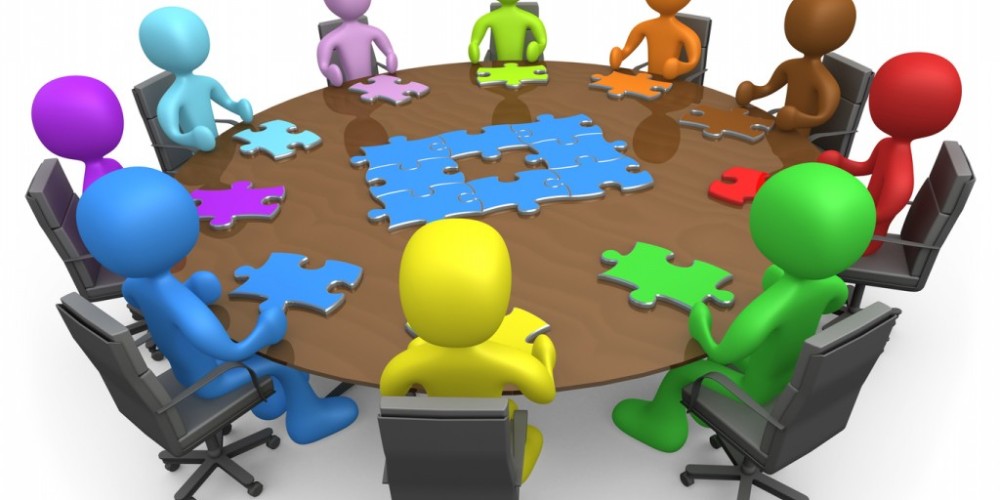 Руководитель ПО:Анохина Людмила ВикторовнаСостав Профессионального объединения Руководитель ПО – Анохина Людмила Викторовна - учитель биологии и географии.Черкасова Наталья Вячеславовна - учитель химии и биологииАлейников Сергей Сергеевич - учитель истории и обществознания.Тарасов Данила Геннадьевич – учитель истории и обществознания.Методическая тема ПО: «Повышение качества образовательного процесса путем использования современных педагогических технологий в условиях перехода и реализации обновлённых ФГОС»»Цель:	непрерывное совершенствование уровня педагогического мастерства учителей, их эрудиции и компетентности в области учебных предметов и методики их преподавания.Основные задачи:Продолжить внедрение инновационных программ и технологий для повышения качества обучения.Изучение и внедрение в практику работы нормативных документов, регламентирующих условия реализации образовательной программы по предметам естественно – математического цикла с учётом достижения целей, устанавливаемых Федеральным государственным образовательным стандартом-3.Продолжить систематизацию программного и научно-методического обеспечения учебных программ по предметам для обеспечения качества образования учащихся.Развитие творческих способностей учащихся. Повышение интереса к изучению предметов естественно-математического цикла.Активизировать деятельность педагогов по систематизации и повышению уровня подготовки одаренных и мотивированных учащихся к участию в олимпиадах, конкурсах, исследовательской и проектной деятельности.Продолжить работу по предупреждению отклонений в освоении учащимися обязательного минимума содержания образования по предметам.Продолжить работу по повышению уровня подготовки учащихся к ЕГЭ и ОГЭ (ГИА) по предметам естественно-математического цикла.Продолжить работу по созданию условий для повышения уровня мастерства учителей через участие в мастер-классах, круглых столах, семинарах; через организацию системы работы по самообразованию и обмену опытом; через накопление инновационных разработок и распространение передовых педагогических идей.Вести планомерную работу по преемственности в обучении в целях перехода на обновлённые ФГОС Совершенствовать работу со слабоуспевающими учениками и учениками с ОВЗ.Ожидаемые результаты работы:овладение учителями МО системой преподавания предметов в соответствии с обновлёнными ФГОС – СООО ;создание условий в процессе обучения для развитие творческой активности обучающихся.формирование представлений о дисциплинах естественно - математического цикла как части общечеловеческой культуры, понимания значимости их для общественного процесса.Направления работы ПО учителей естественнонаучного и общественно-научного циклов на 2023-2024 учебный год: Аналитическая деятельность: Анализ методической деятельности за 2022-2023 учебный год и планирование на 2023-2024 учебный год. Анализ посещения открытых уроков. Изучение направлений деятельности педагогов (методические темы). Анализ работы педагогов. Обновление базы данных учителей.Информационная деятельность: Изучение новинок в методической литературе в целях совершенствования педагогической деятельности. Пополнение тематической папки «Методическое объединение учителей естественнонаучного и общественно-научного циклов». Организация методической деятельности: Выявление затруднений, методическое сопровождение и оказание практической помощи педагогам в период реализации обновленных ФГОС ООО и СОО, оказание помощи в подготовке к аттестации. Консультативная деятельность: Консультирование педагогов по вопросам разработки рабочей программы. Консультирование педагогов с целью ликвидации затруднений в педагогической деятельности. Консультирование педагогов по вопросам в сфере формирования универсальных учебных действий в рамках обновленных ФГОС. Организационные формы работы: 1. Заседания методического объединения 2. Методическая помощь и индивидуальные консультации по вопросам преподавания естественнонаучных дисциплин. 3. Взаимопосещение уроков педагогами. 4.Выступления учителей на ПО, семинарах, педагогических советах. 5. Посещение семинаров, встреч в образовательных учреждениях города.Основные направления работы профессионального объединения1. Повышение методического уровня 1. Изучение материалов по внедрению ФГОС СОО. 2. Изучение инновационных технологий в обучении предмета. 3. Проведение открытых уроков по вопросам методики преподавания предметов. 4. Участие в профессиональных конкурсах и фестивалях. 5. Участие в работе педагогических советов, научно-практических конференций, районных семинаров. 6. Обобщение и распространение опыта работы учителей ПО. 7. Внедрение ЦОР в учебный процесс. 8. Повышение квалификации (очные и дистанционные курсы) 2. Повышение успеваемости и качества знаний по предмету 1. Осуществление целенаправленной работы по ликвидации пробелов знаний учащихся. 2. Формирование положительной мотивации на уроке. 3. Использование образовательных технологий системно-деятельностного подхода. 4. Осуществление качественной работы по подготовке учащихся к ОГЭ и ЕГЭ. 3. Работа с одаренными детьми 1. Выявление одаренных детей по результатам творческих заданий по предмету, олимпиадам. 2. Организация индивидуальных занятий с одаренными детьми, привлечение их к участию в научно-практических конференциях. 3. Обучение учащихся - работе с научной литературой, со справочниками по предмету; - использованию Интернет ресурсов для получения дополнительного материала. 4. Подготовка и участие в конкурсах, очных и заочных олимпиадах по предмету. 4. Внеурочная деятельность 1. Подготовка и проведение предметной недели (по особому плану). 2. Проведение школьного этапа Всероссийской олимпиады. Подготовка учащихся к участию в различных олимпиадах и конкурсах по предмету. Работа между заседаниями ПО Проверка тематического планирования. Проверка тетрадей учащихся. Взаимопосещение уроков по предметам. Подготовка и проведение внеклассных мероприятий.Работа по темам самообразования. Активное участие в научно – практических конференциях, заочных и очных олимпиадах, международных предметных играх. Проведение открытых уроков в рамках школы с использованием ИКТ.Разработка и применение мультимедийных продуктов. Сведения о темах самообразования учителей ПОГрафик проведения открытых уроков по предметам учителями ПОПЛАНработы профессионального объединение учителей естественно-научного и общественно-научного цикловна 2023 – 2024 учебный годПлан подготовки учащихся к ГИА на 2023- 2024 учебный год.Кадровый состав на 2023-2024 учебный годРуководитель ПО: Анохина Л.В.Количество учителей ПО: 4 человекаНаправления работыСодержаниеУчебно-организационная работа.Изучение нормативных документовЗнакомство и изучение требований по подготовке и сдаче ЕГЭ и ГИА.Знакомство с новинками учебно-методической литературы по предметам.Оформление стендов по подготовке к ГИА в 9-х и 11-х классах.Подготовка материалов к проведению промежуточного и итогового контроля по графику.Совершенствование лаборатории учителяПриобретение новых дидактических материалов, таблиц, наглядных пособий по предметам.Приобретение методических пособий для учителей.Приобретение методических пособий по подготовке к итоговой аттестации по предметам в 9-х и 11-х классах.Приобретение материалов по подготовке к ГИА Совершенствование технической стороны кабинетов.Участие в смотре кабинетов.Анализ наличия необходимых учебников и программ.Систематизация тестовых заданий по классам и темам.Работа по совершенствованию педагогического мастерства учителей.Оказание помощи аттестующимся учителям.Работа педагогов над методической проблемой с дальнейшим отчетом по этой теме (выступления на заседаниях ПО, совещаниях, педсоветах). Проведение открытых уроков по предметам.Изучение методической литературы по внедрению новых педагогических технологий.Участие в дистанционных ПО по предметам.Участие в семинарах для учителей по подготовке к ЕГЭ и ГИА.Участие в конкурсах инновационных и методических разработок.Посещение курсов повышения квалификации.Участие в творческих конкурсах.Вопросы контроля и руководства.Входные контрольные работы с 5 по 11 классы.Мониторинг результатов контрольных работ по итогам учебного года, входных и промежуточных.Контрольные работы по итогам I-II полугодия в 9-х и 11-х классах по подготовке к итоговой аттестации.Контроль за выполнением календарно-тематического планирования.Контрольные работы по итогам года (промежуточная аттестация) 5-11 классы.Организация внеклассной работы по предметам.Проведение недели естественнонаучного цикла.Участие в различных конкурсах, викторинах в рамках школьных и городских мероприятий; в международных конкурсах по предметам естественнонаучного цикла.Организация школьных олимпиад.Участие в муниципальном туре предметных олимпиад.Внеурочная деятельность в 5-8 классах в рамках ФГОС.№№ФИО учителяТема(проблема)№№ФИО учителяТема(проблема)1.Анохина Л.В.Реализация обновленных ФГОС на уроках биологии и географии.2.Черкасова Н.В.Развитие функциональной грамотности как один из способов социализации личности.3.Алейников С.С.Историческое образование в 10-11 классе: сравнительный анализ содержательного компонента учебников.4.Тарасов Д.Г.Технология Диалога культур как средство обучения№п/пФИО учителяпредметклассТема урока (мероприятия)Дата проведения1.Анохина Л.В.география7Урок «Общие особенности природы южных материков»март1.Анохина Л.В.биология10«Строение эукариотической клетки»ноябрь2.Черкасова Н.В.химия8«История создания ПСХЭ Д.И.Менделеева»октябрь3.Алейников С.С.история6а«Крестовые походы»ноябрь4.Тарасов Д.Г.история9а«Отечественная война 1812»декабрьДатаТема заседания и содержанияТема заседания и содержанияОтветственныйЗаседание №1Тема: «Организация учебно-воспитательного процесса ПО учителей естественно-научного и общественно-научного циклов на 2023-2024 учебный год»Заседание №1Тема: «Организация учебно-воспитательного процесса ПО учителей естественно-научного и общественно-научного циклов на 2023-2024 учебный год»Заседание №1Тема: «Организация учебно-воспитательного процесса ПО учителей естественно-научного и общественно-научного циклов на 2023-2024 учебный год»Заседание №1Тема: «Организация учебно-воспитательного процесса ПО учителей естественно-научного и общественно-научного циклов на 2023-2024 учебный год»август1. Анализ работы за 2022-2023 уч. год.2. Утверждение плана ПО на 2023-2024 уч. год.3. Анализ итоговой аттестации выпускников за 2022-2023 уч. год.7.Обсуждение адресных методических рекомендаций на новый учебный год с целью повышения качества обучения.7. Утверждение рабочих программ по предметам, внеурочной деятельности. Консультирование педагогов по вопросам разработки рабочей программы.8. Утверждение тем по самообразованию и открытых уроков. Составление графика открытых уроков. 9. Распределения тем выступлений на заседаниях ПО.10. Утверждение планов работыкабинетов.11. Организация школьных предметных олимпиад.12. План мероприятий по повышению качества образования. Организация стартового тестирования (входного контроля) по предметам естественнонаучного и общественно-научного циклов.13. Рассмотрение нормативно-правовых актов образовательного учреждения, вступающим в силу с 01.09.2023года.1. Анализ работы за 2022-2023 уч. год.2. Утверждение плана ПО на 2023-2024 уч. год.3. Анализ итоговой аттестации выпускников за 2022-2023 уч. год.7.Обсуждение адресных методических рекомендаций на новый учебный год с целью повышения качества обучения.7. Утверждение рабочих программ по предметам, внеурочной деятельности. Консультирование педагогов по вопросам разработки рабочей программы.8. Утверждение тем по самообразованию и открытых уроков. Составление графика открытых уроков. 9. Распределения тем выступлений на заседаниях ПО.10. Утверждение планов работыкабинетов.11. Организация школьных предметных олимпиад.12. План мероприятий по повышению качества образования. Организация стартового тестирования (входного контроля) по предметам естественнонаучного и общественно-научного циклов.13. Рассмотрение нормативно-правовых актов образовательного учреждения, вступающим в силу с 01.09.2023года.Рук. ПО Анохина Л.В.Члены ПОРабота между заседаниями:Справка и анализ по итогам входной диагностики по предметам. Пополнение творческой лаборатории учителя.Самообразование учителя: изучение теоретического материала по методической теме ПО в научно-практической педагогической литературе и Интернет-ресурсах.Пополнение УМК, работа с ИНТЕРНЕТ-ресурсами.Проведение школьного тура олимпиад по химии, биологии, географии, истории и обществознанию среди учащихся 5-11 классов.Отчёт учителей по итогам проведения предметных олимпиад.Изучение нормативных документов и методических рекомендаций по итоговой аттестации обучающихся 9, 11 классов.Контроль выполнения учебных программ в 1 четверти.Выявление динамики успеваемости школьников по химии, биологии, географии истории и обществознанию.Работа между заседаниями:Справка и анализ по итогам входной диагностики по предметам. Пополнение творческой лаборатории учителя.Самообразование учителя: изучение теоретического материала по методической теме ПО в научно-практической педагогической литературе и Интернет-ресурсах.Пополнение УМК, работа с ИНТЕРНЕТ-ресурсами.Проведение школьного тура олимпиад по химии, биологии, географии, истории и обществознанию среди учащихся 5-11 классов.Отчёт учителей по итогам проведения предметных олимпиад.Изучение нормативных документов и методических рекомендаций по итоговой аттестации обучающихся 9, 11 классов.Контроль выполнения учебных программ в 1 четверти.Выявление динамики успеваемости школьников по химии, биологии, географии истории и обществознанию.Работа между заседаниями:Справка и анализ по итогам входной диагностики по предметам. Пополнение творческой лаборатории учителя.Самообразование учителя: изучение теоретического материала по методической теме ПО в научно-практической педагогической литературе и Интернет-ресурсах.Пополнение УМК, работа с ИНТЕРНЕТ-ресурсами.Проведение школьного тура олимпиад по химии, биологии, географии, истории и обществознанию среди учащихся 5-11 классов.Отчёт учителей по итогам проведения предметных олимпиад.Изучение нормативных документов и методических рекомендаций по итоговой аттестации обучающихся 9, 11 классов.Контроль выполнения учебных программ в 1 четверти.Выявление динамики успеваемости школьников по химии, биологии, географии истории и обществознанию.Работа между заседаниями:Справка и анализ по итогам входной диагностики по предметам. Пополнение творческой лаборатории учителя.Самообразование учителя: изучение теоретического материала по методической теме ПО в научно-практической педагогической литературе и Интернет-ресурсах.Пополнение УМК, работа с ИНТЕРНЕТ-ресурсами.Проведение школьного тура олимпиад по химии, биологии, географии, истории и обществознанию среди учащихся 5-11 классов.Отчёт учителей по итогам проведения предметных олимпиад.Изучение нормативных документов и методических рекомендаций по итоговой аттестации обучающихся 9, 11 классов.Контроль выполнения учебных программ в 1 четверти.Выявление динамики успеваемости школьников по химии, биологии, географии истории и обществознанию.ДатаТема заседания и содержаниеТема заседания и содержаниеОтветственныйЗаседание №2Тема: «Профессиональная компетенция педагогов, современное содержание образования для развития творческого потенциала учащихся»Заседание №2Тема: «Профессиональная компетенция педагогов, современное содержание образования для развития творческого потенциала учащихся»Заседание №2Тема: «Профессиональная компетенция педагогов, современное содержание образования для развития творческого потенциала учащихся»Заседание №2Тема: «Профессиональная компетенция педагогов, современное содержание образования для развития творческого потенциала учащихся»ноябрь1. Анализ успеваемости по предметам естественно-научного и общественно-научного направления за 1 четверть в 5 -9 и 10 классах.2.Итоги 1 тура олимпиад по предметам.3. Выступление «Современные образовательные технологии и педагогические инновации как инструмент управления качеством образования» материала по теме самообразования.4. Панорама педагогических идей. Представление наработанного материала по теме самообразования.5. Изучение изменений, положения о проведении ОГЭ и ЕГЭ 2024 г., спецификаций, кодификаторов, элементов содержания по химии, биологии, географии,  истории и обществознанию для составления КИМ, демонстрационных материалов, стендов ГИА-2024.6. Консультирование педагогов с целью ликвидации затруднений в педагогической деятельности. 7. Работа по предупреждению неуспеваемости школьников и работа с одаренными детьми.8. Система работы учителя с обучающимися с ОВЗ1. Анализ успеваемости по предметам естественно-научного и общественно-научного направления за 1 четверть в 5 -9 и 10 классах.2.Итоги 1 тура олимпиад по предметам.3. Выступление «Современные образовательные технологии и педагогические инновации как инструмент управления качеством образования» материала по теме самообразования.4. Панорама педагогических идей. Представление наработанного материала по теме самообразования.5. Изучение изменений, положения о проведении ОГЭ и ЕГЭ 2024 г., спецификаций, кодификаторов, элементов содержания по химии, биологии, географии,  истории и обществознанию для составления КИМ, демонстрационных материалов, стендов ГИА-2024.6. Консультирование педагогов с целью ликвидации затруднений в педагогической деятельности. 7. Работа по предупреждению неуспеваемости школьников и работа с одаренными детьми.8. Система работы учителя с обучающимися с ОВЗРук. ПО Анохина Л.В.Анохина Л.В.Тарасов Д.Г.Анохина Л.В.Рук. ПО Анохина Л.В.Члены ПОЧлены ПОРабота между заседаниями: 1.Изучение теоретического материала по методической теме ПО в научно-практической педагогической литературе и Интернет-ресурсах 2.Контроль выполнения учебных программ, соблюдения графика проведения контрольных работ по предметам. 3. Проведение контрольных срезов в 5-х и 10-х классах по предметам естественно-научного и общественно-научного циклов с целью определения уровня адаптации учащихся к новым условиям обучения в среднем звене и определения уровня знаний и умений. 4. Пополнение информационно-методических ресурсов творческой лаборатории учителя.5. Диагностические контрольные работы по выбранным предметам в формате ЕГЭ и ОГЭ.Работа между заседаниями: 1.Изучение теоретического материала по методической теме ПО в научно-практической педагогической литературе и Интернет-ресурсах 2.Контроль выполнения учебных программ, соблюдения графика проведения контрольных работ по предметам. 3. Проведение контрольных срезов в 5-х и 10-х классах по предметам естественно-научного и общественно-научного циклов с целью определения уровня адаптации учащихся к новым условиям обучения в среднем звене и определения уровня знаний и умений. 4. Пополнение информационно-методических ресурсов творческой лаборатории учителя.5. Диагностические контрольные работы по выбранным предметам в формате ЕГЭ и ОГЭ.Работа между заседаниями: 1.Изучение теоретического материала по методической теме ПО в научно-практической педагогической литературе и Интернет-ресурсах 2.Контроль выполнения учебных программ, соблюдения графика проведения контрольных работ по предметам. 3. Проведение контрольных срезов в 5-х и 10-х классах по предметам естественно-научного и общественно-научного циклов с целью определения уровня адаптации учащихся к новым условиям обучения в среднем звене и определения уровня знаний и умений. 4. Пополнение информационно-методических ресурсов творческой лаборатории учителя.5. Диагностические контрольные работы по выбранным предметам в формате ЕГЭ и ОГЭ.Работа между заседаниями: 1.Изучение теоретического материала по методической теме ПО в научно-практической педагогической литературе и Интернет-ресурсах 2.Контроль выполнения учебных программ, соблюдения графика проведения контрольных работ по предметам. 3. Проведение контрольных срезов в 5-х и 10-х классах по предметам естественно-научного и общественно-научного циклов с целью определения уровня адаптации учащихся к новым условиям обучения в среднем звене и определения уровня знаний и умений. 4. Пополнение информационно-методических ресурсов творческой лаборатории учителя.5. Диагностические контрольные работы по выбранным предметам в формате ЕГЭ и ОГЭ.ДатаТема заседания и содержаниеТема заседания и содержаниеОтветственныйЗаседание №3Тема: «Формирование и развитие функциональной грамотности школьника как один из способов повышения качества обучения»Заседание №3Тема: «Формирование и развитие функциональной грамотности школьника как один из способов повышения качества обучения»Заседание №3Тема: «Формирование и развитие функциональной грамотности школьника как один из способов повышения качества обучения»Заседание №3Тема: «Формирование и развитие функциональной грамотности школьника как один из способов повышения качества обучения»январь1.Анализ успеваемости по предметам естественнонаучного направления за 2 четверть в 5 -11 классах.2.Адаптация обучающихся 5-х, 10 классов.3.Доклад «Принципы разработки познавательных заданий, ориентированных на предметные, метапредметные и личностные результаты, для итоговых контрольных работ и критериев их проверки».4.Доклад «Метапредметная компетентность педагога необходимое условие повышения эффективности образовательного процесса».5. Доклад «Функциональная грамотность школьника как один из способов повышения качества обучения». Представление наработанного материала по теме самообразования.6.Работа со слабоуспевающими1.Анализ успеваемости по предметам естественнонаучного направления за 2 четверть в 5 -11 классах.2.Адаптация обучающихся 5-х, 10 классов.3.Доклад «Принципы разработки познавательных заданий, ориентированных на предметные, метапредметные и личностные результаты, для итоговых контрольных работ и критериев их проверки».4.Доклад «Метапредметная компетентность педагога необходимое условие повышения эффективности образовательного процесса».5. Доклад «Функциональная грамотность школьника как один из способов повышения качества обучения». Представление наработанного материала по теме самообразования.6.Работа со слабоуспевающимиРук. ПО Анохина Л.В.Анохина Л.В.Анохина Л.В.Черкасова Н.В.Алейников С.С.Анохина Л.В.Работа между заседаниями:1.Изучение нормативных документов и методических рекомендаций по итоговой аттестации учащихся 9, 11 классов.2. Диагностические контрольные работы по выбранным предметам в формате ЕГЭ и ОГЭ.3. Изучение перечня учебников по предметам на 2024-2025 учебный год и оформление заявок. 4. Подготовка и проведение «Недели  наук в школе».Работа между заседаниями:1.Изучение нормативных документов и методических рекомендаций по итоговой аттестации учащихся 9, 11 классов.2. Диагностические контрольные работы по выбранным предметам в формате ЕГЭ и ОГЭ.3. Изучение перечня учебников по предметам на 2024-2025 учебный год и оформление заявок. 4. Подготовка и проведение «Недели  наук в школе».Работа между заседаниями:1.Изучение нормативных документов и методических рекомендаций по итоговой аттестации учащихся 9, 11 классов.2. Диагностические контрольные работы по выбранным предметам в формате ЕГЭ и ОГЭ.3. Изучение перечня учебников по предметам на 2024-2025 учебный год и оформление заявок. 4. Подготовка и проведение «Недели  наук в школе».Работа между заседаниями:1.Изучение нормативных документов и методических рекомендаций по итоговой аттестации учащихся 9, 11 классов.2. Диагностические контрольные работы по выбранным предметам в формате ЕГЭ и ОГЭ.3. Изучение перечня учебников по предметам на 2024-2025 учебный год и оформление заявок. 4. Подготовка и проведение «Недели  наук в школе».ДатаТема заседания и содержаниеТема заседания и содержаниеОтветственныйЗаседание №4Тема: «Итоговая и промежуточная аттестация учащихся»Заседание №4Тема: «Итоговая и промежуточная аттестация учащихся»Заседание №4Тема: «Итоговая и промежуточная аттестация учащихся»Заседание №4Тема: «Итоговая и промежуточная аттестация учащихся»март1.Анализ успеваемости по предметам естественнонаучного цикла за 3 четверть в 5 -9 и 10 классах.2. Изучение нормативных документов и методических рекомендаций по итоговой аттестации учащихся 9, 11 классов.3. Согласование КИМ для промежуточной аттестации.4. Эффективные технологии подготовки учащихся к промежуточной и итоговой аттестации.5. Знакомство с Федеральным перечнем учебников, рекомендованным Министерством образования и науки Российской Федерации к использованию в образовательном процессе в общеобразовательных учреждениях на 2024 - 2025 учебный год.6. Формирование списка учебников для преподавания биологии, химии, географии, истории и обществознания на новый учебный год. 7. Обмен опытом. «Система подготовки педагогов ПО к проведению Всероссийских проверочных работ». 8.  Формирование ключевых компетенций на уроках биологии и химии.1.Анализ успеваемости по предметам естественнонаучного цикла за 3 четверть в 5 -9 и 10 классах.2. Изучение нормативных документов и методических рекомендаций по итоговой аттестации учащихся 9, 11 классов.3. Согласование КИМ для промежуточной аттестации.4. Эффективные технологии подготовки учащихся к промежуточной и итоговой аттестации.5. Знакомство с Федеральным перечнем учебников, рекомендованным Министерством образования и науки Российской Федерации к использованию в образовательном процессе в общеобразовательных учреждениях на 2024 - 2025 учебный год.6. Формирование списка учебников для преподавания биологии, химии, географии, истории и обществознания на новый учебный год. 7. Обмен опытом. «Система подготовки педагогов ПО к проведению Всероссийских проверочных работ». 8.  Формирование ключевых компетенций на уроках биологии и химии.Рук. ПО Анохина Л.В.Анохина Л.В.Рук. ПО Анохина Л.В.Члены ПОРук. ПО Анохина Л.В.Члены ПОЧлены ПОЧеркасова Н.В.Работа между заседаниями:1. Контроль за выполнением учебных программ.2. Выявление динамики успеваемости учащихся по всем классам и предметам (количественный и качественный).Работа между заседаниями:1. Контроль за выполнением учебных программ.2. Выявление динамики успеваемости учащихся по всем классам и предметам (количественный и качественный).Работа между заседаниями:1. Контроль за выполнением учебных программ.2. Выявление динамики успеваемости учащихся по всем классам и предметам (количественный и качественный).Работа между заседаниями:1. Контроль за выполнением учебных программ.2. Выявление динамики успеваемости учащихся по всем классам и предметам (количественный и качественный).ДатаДатаТема заседания и содержаниеОтветственныйЗаседание №5Тема: «Итоги работы школьного профессионального объединения за 2023-2024 учебный год»Заседание №5Тема: «Итоги работы школьного профессионального объединения за 2023-2024 учебный год»Заседание №5Тема: «Итоги работы школьного профессионального объединения за 2023-2024 учебный год»Заседание №5Тема: «Итоги работы школьного профессионального объединения за 2023-2024 учебный год»май1.Изучение нормативных документов по ЕГЭ (11 класс) и ОГЭ (9 класс).2. Состояние подготовки к ОГЭ и ЕГЭ по предметам естественно-научного и общественно-научного циклов.3.Рассмотрение результатов промежуточной аттестации за 2023-2024 уч. год4. Выполнение программы. Мониторинг успеваемости и качества знаний учащихся по предметам ПО за учебный год.6. Анализ работы ПО за 2023-2024 уч.год.7. Мониторинг участия педагогов в методических мероприятиях в 2023-2024 учебном году. 8. Обсуждение и составление плана ПО на 2024-2025 уч. год.1.Изучение нормативных документов по ЕГЭ (11 класс) и ОГЭ (9 класс).2. Состояние подготовки к ОГЭ и ЕГЭ по предметам естественно-научного и общественно-научного циклов.3.Рассмотрение результатов промежуточной аттестации за 2023-2024 уч. год4. Выполнение программы. Мониторинг успеваемости и качества знаний учащихся по предметам ПО за учебный год.6. Анализ работы ПО за 2023-2024 уч.год.7. Мониторинг участия педагогов в методических мероприятиях в 2023-2024 учебном году. 8. Обсуждение и составление плана ПО на 2024-2025 уч. год.Рук. ПО Анохина Л.В.Рук. ПО Анохина Л.В.Члены ПОРук. ПО Анохина Л.В.Члены ПОРук. ПО Анохина Л.В.Члены ПОРабота между заседаниями:1. Подготовка новых и корректировка используемых учебных программ.2. Подготовка кабинетов к новому учебному году.3. Пополнение информационно-методических ресурсов творческой лаборатории учителя. Работа между заседаниями:1. Подготовка новых и корректировка используемых учебных программ.2. Подготовка кабинетов к новому учебному году.3. Пополнение информационно-методических ресурсов творческой лаборатории учителя. Работа между заседаниями:1. Подготовка новых и корректировка используемых учебных программ.2. Подготовка кабинетов к новому учебному году.3. Пополнение информационно-методических ресурсов творческой лаборатории учителя. Работа между заседаниями:1. Подготовка новых и корректировка используемых учебных программ.2. Подготовка кабинетов к новому учебному году.3. Пополнение информационно-методических ресурсов творческой лаборатории учителя. МесяцОрганизационно-методическая работаНормативные документыРабота с учащимисяРабота с родителямиСентябрь1.Утверждение плана подготовки учащихся к ГИА2.Посещение РПО учителей (по плану)3.Определение перечня учебной литературы и материалов по подготовке к итоговой аттестации в 2023-2024 учебном году4.Размещение графика консультативных занятий по подготовке к ГИА1.Знакомство с нормативными документами по итоговой аттестации в 2024 году2.Анализ результатов ГИА в 2022-2023 учебном году. Выработка основных направлений работы по подготовке к ГИА в 2023-2024 учебном году1. Индивидуальные консультации учащихся2. Информирование учащихся по вопросам подготовки к ГИА:- официальные сайты ГИА;- КИМы;- дополнительная литература по подготовке к ГИА1.Выступление на родительском собрании «Итоговая аттестация по предметам в 2024 году»Октябрь1.Организация работы по подготовке учащихся к ГИА:- подготовка справочных, информационных и учебно-тренировочных материалов;- организация консультаций для учащихся по подготовке к ГИА1.Изучение нормативных документов по итоговой аттестации в 2024 году1.Знакомство с демоверсиями 2023 года2.Знакомство с регламентом3.Консультации учащихся4.Работа по тренировке заполнения бланков ГИА5.Организация повторения.1.Посещение родительского собрания по вопросу подготовки к ГИАНоябрь1.Оформление информационного стенда по итоговой аттестации в 2023 году.2.Пополнение материалов папок подготовки к ГИА1.Изменения в демоверсии ГИА 2024 года1.Организация работы с заданиями различной степени сложности2.Консультации учащихся3.Работа по тренировке заполнения бланков ГИА4.Знакомство с изменениями в демоверсии ГИА 2024 года5.Организация повторения.1.Информирование и консультирование по вопросам, связанным с ГИАДекабрь1. Подготовка материалов к выступлению на родительском собрании________1.Организация работы с заданиями различной степени сложности2.Работа с бланками: сложные моменты, типичные ошибки3.Консультации учащихся Организация повторения.1.Выступление на родительском собрании «Изменения в демоверсии ГИА 2024 года»Январь1.Подготовка и обновление справочных, информационных и учебно-тренировочных материалов по ГИА в 2024 году2.Обновление стенда по итоговой аттестации_______1.Работа по тренировке заполнения бланков ГИА2.Индивидуальные консультации учащихся3.Рекомендации по подготовке к ГИА4.Организация повторения.5.Диагностическая работа1.Информирование родителей по вопросам ГИА 2024 годаФевраль1. Размещение на информационном стенде расписания (проект) сдачи ГИА в 2024 году1.Изучение нормативных документов по итоговой аттестации 2024 года1.Индивидуальные консультации учащихся (еженедельно)2.Организация работы с заданиями различной степени сложности3.Работа по тренировке заполнения бланков ГИА: типичные ошибки1.Информирование родителей по вопросам, связанным с ГИАМарт1.Пополнение учебно-тренировочных материалов по ГИА2.Подбор индивидуальных заданий по ликвидации пробелов в знаниях слабоуспевающих (включение в домашние задания)_________1.Итоги проведения репетиционного экзамена Проведение дифференцированных дополнительных занятий по подготовке к ГИА (еженедельно)2.Индивидуальные консультации учащихся (еженедельно)1.Информирование родителей о посещаемости учащимися уроков, дополнительных занятий, выполнении домашних заданий.Апрель1.Подбор индивидуальных заданий по ликвидации пробелов в знаниях слабоуспевающих (включение в домашние задания)__________1.Проведение дифференцированных дополнительных занятий по подготовке к ГИА (еженедельно)2.Индивидуальные консультации учащихся (еженедельно)3.Работа с бланками: сложные моменты, типичные ошибки4.Информирование учащихся по вопросам ГИА1.Выступление на родительском собрании «Об итогах репетиционного экзамена»Май1.Подбор индивидуальных заданий по ликвидации пробелов в знаниях слабоуспевающих (включение в домашние задания)___________1.Проведение дифференцированных дополнительных занятий по подготовке к ГИА (еженедельно)2.Индивидуальные консультации учащихся (еженедельно)3. Работа по тренировке заполнения бланков ГИА1.Индивидуальные встречи с родителями выпускников по вопросам ГИА.№ п/пФИОПреподаваемый предметСтаж работы(общий)Стаж  работы(пед.)КатегорияТема самообразования1.Анохина ЛюдмилаВикторовнабиологиягеография 2525высшаяРеализация обновленных ФГОС на уроках биологии и географии.2.Черкасова НатальяВячеславовнабиологияхимия2323высшаяРазвитие функциональной грамотности как один из способов социализации личности.3.Алейников СергейСергеевичисторияобществознание44перваяИсторическое образование в 10-11 классе: сравнительный анализ содержательного компонента учебников.4.ТарасовДанилаГеннадьевичисторияобществознание33втораяТехнология Диалога культур как средство обучения